Изготовление макета «Вечный огонь»        Хорошо, что растём в мирное время, это мы должны ценить. Вечный огонь павшим в борьбе за Родину – это часть мемориального комплекса «Родина-мать». Слава богу, что мы не увидели то, что сотворила война. Для нас годы войны – это страшная история.        Мы никогда не должны забывать про великий праздник – День Победы. Взрослые должны рассказывать о героических подвигах наших солдат в годы войны, воспитывать уважительное отношение к ветеранам.Каждый считая своим долгом должен воспитывать патриотами детей с раннего детства.       Макет, который мы представляем вашему вниманию, можно изготовить для детей (для обыгрывания). Работая с этим макетом, дети получат новые знания от взрослого и получат наглядное представление – как и почему люди помнят о страшной войне и возлагают цветы к памятнику погибшим воинам (благодарят их за мир на Земле).Минута молчания.Склонитесь, и млад, и стар.
В честь тех, кто за счастье,
Кто жизнь, ради жизни отдал.
В больших городах.И на малых заставах
Живым в назиданье.
А павшим во славу!
Сердца озаряя,
Горит, не сгорая,
Памяти нашей
Священный огонь,
Вечный огонь! Нам понадобятся:– коробка;– самоклейка зелёного цвета;-- мраморная самоклейка;– фото памятника погибшим воинам;– коробочки: из-под косметических средств;– двухсторонний скотч;– гофрированная бумага красного, зелёного, оранжевого  цветов;-- красная цветная бумага;– ножницы;– зелёная, белая, чёрная  гуашевая краска;– четыре пластмассовые крышки;– пластилин;– тонкая проволока;-- две пластмассовые звёздочки;– бисер;– коричневая самоклейка;– четыре небольших кубика;– две дощечки деревянные;– игрушки-человечки.Этапы выполнения:– Для изготовления макета берем коробку.– Отсоедините аккуратно один край.– Возьмите зелёную самоклейку и обклейте ей коробку (внутри и снаружи).– Приклейте фотографию памятника.– Возьмите коробки из-под косметических средств. Обклейте их самоклейкой под мрамор.- Установите подиум. Сделайте дорожку к нему (приклейте самоклейку под мрамор).– Сделайте цветы – гвоздики. Из гофрированной бумаги нарежьте полоски шириной . Сделайте цветы.- Сделайте деревца. Из зелёного бисера и проволоки сделайте листочки. Из проволоки сделайте ствол, соедините детали. Обмажьте заготовку пластилином раскрасьте гуашью. Возьмите крышку положите в неё немного пластилина и воткните наше дерево, закрепите. Украсьте крышку самоклеящейся зелёной бумагой. - Сделайте скамеечки. Деревянные детали: кубики и дощечки обклейте коричневой самоклейкой. Склейте детали.– Возьмите две крышечки. Приклейте на скотч пластмассовые звёздочки. Поместите в крышечки  цветы из гофрированной бумаги.- «Посадите» деревья, установите скамейки.- Возьмите игрушки-человечков.- Сделайте Вечный огонь. Из красной цветной бумаги, делаем объёмную звезду вставляем «огонь» из гофрированной бумаги.- Возьмите игрушки-человечков.- А сейчас главный момент: (обыграть ситуацию) рассказать и показать, как и почему взрослые и дети возлагают цветы к памятнику погибшим воинам.– Все материалы для обыгрывания складываются аккуратно внутрь.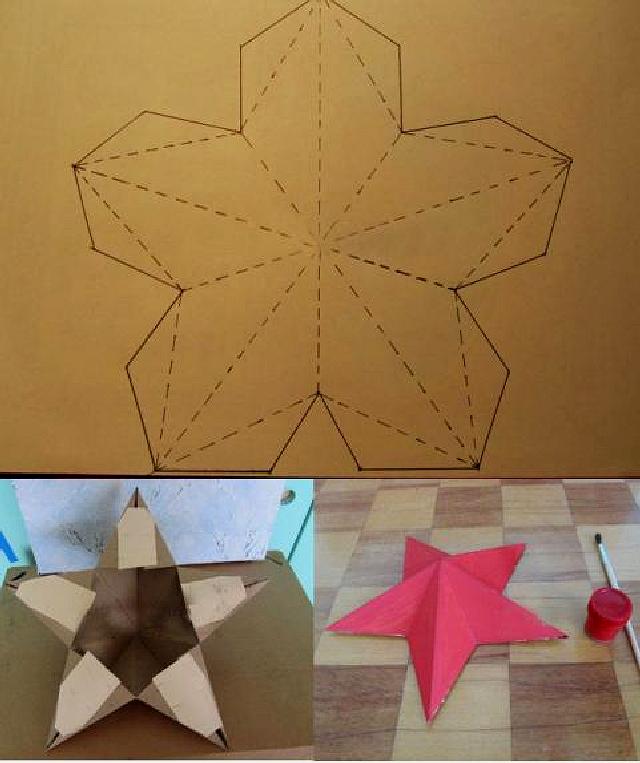 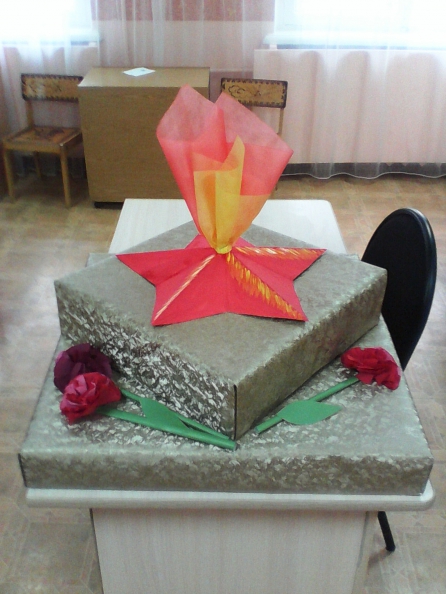 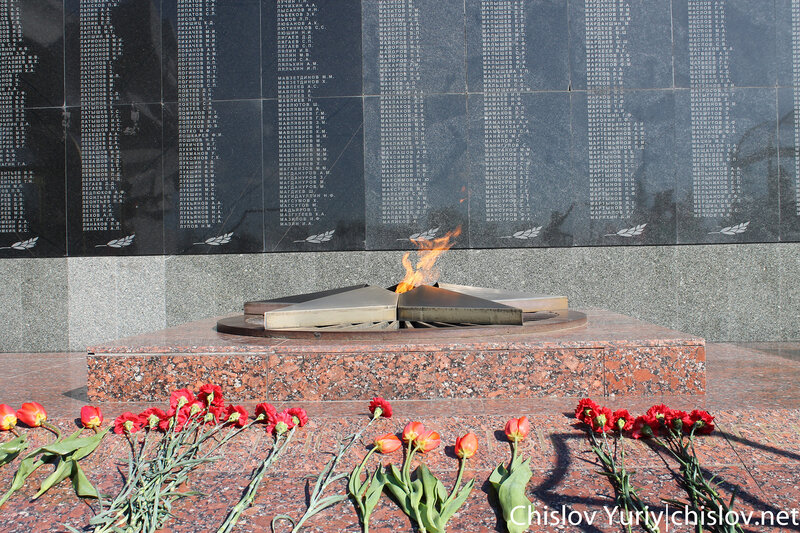 